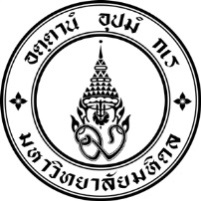 คณะกรรมการกีฬาบุคลากรมหาวิทยาลัย ม.มหิดล ประจำปีงบประมาณ 2563 ชนิดกีฬา.............................                                                                               เบอร์โทรศัพท์.............................................ที่ อว 78.013/ วันที่    เรื่อง 	รายงานขอซื้อหรือขอจ้างหมวดค่าใช้สอย/วัสดุ โครงการจัดแข่งขันกีฬาบุคลากร มหาวิทยาลัยมหิดล          ประจำปีงบประมาณ  2563 “มหิดลเกมส์”  ชนิดกีฬา..............................................................เรียน รองอธิการบดี 	ตามที่ มหาวิทยาลัย ได้อนุมัติหลักการจัดโครงการจัดแข่งขันกีฬาบุคลากร มหาวิทยาลัยมหิดล ประจำปี 2563 มหิดลเกมส์ ระหว่างวันที่ ......................... 2563 ชนิดกีฬา.......................................วงเงิน .(ที่ของบประมาณไว้).....บาท ตามหนังสือที่ อว 78.013/................ ลงวันที่ ...................................  นั้นทั้งนี้ ในหมวดค่าใช้สอย/วัสดุ  คณะกรรมการฯ ชนิดกีฬา....................................................... มีความประสงค์จะขอความเห็นชอบให้ดำเนินการซื้อหรือจ้าง โดยมีรายละเอียด ดังนี้ เหตุผลและความจำเป็นในการซื้อหรือจ้าง      เพื่อใช้ในการแข่งขันกีฬาบุคลากร มหาวิทยาลัยมหิดล ประจำปี 2563 มหิดลเกมส์ ในวันที่ ................... ซึ่งจะต้องดำเนินการให้ทันตามกำหนดการใช้งานรายละเอียดของพัสดุและวงเงินที่ซื้อหรือจ้าง (วงเงินรวมทุกรายการไม่เกิน 30,000 บาท)	3. กำหนดระยะเวลาที่ใช้งาน .....(โปรดระบุช่วงเวลาที่เริ่มแข่งขัน-สิ้นสุดการแข่งขัน).................         4. โดยขอแต่งตั้ง..................(ต้องเป็นชื่อไม่ซ้ำกับผู้จัดซื้อ).......................เป็นผู้ตรวจรับ 	จึงเรียนมาเพื่อโปรดพิจารณา หากเห็นชอบโปรดอนุมัติให้ดำเนินการซื้อหรือจ้าง ภายในวงเงินตาม ข้อ 2 เมื่อดำเนินการแล้ว ให้ขออนุมัติเบิกจ่ายตามหลักฐานที่เกิดขึ้นจริงต่อไป			(ลงชื่อ)………………………….....................ผู้จัดซื้อ	            			                (..........................................................)				            (ลงชื่อ)………..………..............……..…………………	                                                          (.........................................................)  	                                                                         ประธานกรรมการกีฬา……..........................……………   	    ลำดับที่รายการจำนวนวงเงินดำเนินการโปรดระบุทุกรายการที่เป็นค่าวัสดุ/อุปกรณ์ ตามเอกสารการของบประมาณ